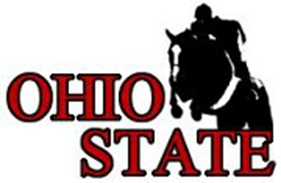 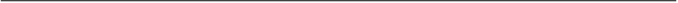 September 25th, 2019Join the Team! The Ohio State Hunt Seat Equestrian Team is seeking sponsors for this season. The Ohio State University Hunt Seat Equestrian Team has been competing in the Interscholastic Horse Shows Association (IHSA) since 1986. Equestrian programs, unlike many other collegiate sports, are extremely expensive to maintain. Although we are fortunate to belong to a school that supports our endeavors, we rely heavily on sponsorship for funding. Since the team depends greatly on its horses, it is incredibly important to keep them in peak condition as well as updating old and worn equipment. Our dedicated members devote countless hours to our growing organization and it is our mission to provide each of them with adequate opportunities. We hope that you can help us achieve these goals. All funds collected will be directed towards the maintenance and care of our talented horses and facility. Your donation helps guarantee a successful and enjoyable season for all. For your convenience, I have included a donation form in this letter as well as a breakdown of the sponsorship levels. Please feel free to follow our team’s success this season on Instagram (@osuhuntseat), on Twitter (@osuhuntseat), on Facebook (The Ohio State Hunt Seat Equestrian Team), or on our website (www.osuhuntseat.com). We deeply appreciate your time and consideration. Please do not hesitate to call or email me for additional information. Sincerely, Victoria JenkinsThe OSU Hunt Seat Equestrian Team | Public Relations Chair Jenkins.1110@osu.edu | (937) 631-3417Thank you for supporting The Ohio State University Hunt Seat Equestrian Team! Please make all checks payable to “HSET@OSU” In order to properly give credit to each of our sponsors, we would like the following information: Name of Person/Company: ________________________________________________________________________________________________________________________________________________________Email (option 1): ______________________________________________________________ Mailing Address (option 2) : ______________________________________________________ ____________________________________________________________________________ Phone Number (optional):_______________________________________________________ *Please fill out either your address or email address so that we can send you a thank you letter!Please send to: OSU Hunt Seat Equestrian Team℅ PR Chair 337 W 17th Ave, Rm B147Columbus, Ohio 43210  Options for Sponsorship Levels: Item Descriptions: Name in show program Every sponsor will be listed in the program booklet for both the Hunt Seat Equestrian Team’s and the Sid Griffith Equestrian Club’s annual shows. Every parent, rider, and coach will have access to the program. Each different level will be specified in the program.Name embroidered on equipment If your sponsorship provides the funds for a piece of equipment capable of being embroidered, we will add your name to it (saddle pads, coolers, et cetera).   Permanent engraved tag  If your sponsorship provides the funds for a piece of equipment with hardware (such as a bridle, halter, saddle, et cetera), we will add a permanent tag with your name engraved on it.Sponsored jump at home show(s)If your sponsorship provides the funds for a jump sponsorship, we will add your name or logo to a dedicated jump at our home show(s).*Please email jenkins.1110@osu.edu with your preference of logo or typed name for jump sponsorship (if logo preferred, please also send a JPEG copy (300+ dpi) of your logo).* You can also provide the team with a personalized banner for your company which can be hung up in the ring during the horse show/academic school year*Contact Information: Please contact Victoria Jenkins with any inquiries or questions at (937) 631-3417 or email jenkins.1110@osu.edu. Physical mail can be addressed to 337 W 17th Ave, Rm B147, Columbus, Ohio 43210 If donating via check, please make checks payable to HSET@OSUThe PayPal button on our website is a secure alternate to checks.Bronze Silver Gold Platinum Contributions up to $99 Contributions between $100 and $249 Contributions between $250 and $499 Contributions above $500 Name in show program Name in show program Name embroidered on equipment Name in show program Name embroidered on equipment Permanent engraved tag Name in show program Name embroidered on equipment Permanent engraved tagSponsored jump at home show(s)